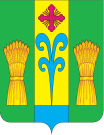 Р Е Ш Е Н И ЕСОВЕТА НОВОУМАНСКОГО СЕЛЬСКОГО ПОСЕЛЕНИЯЛЕНИНГРАДСКОГО РАЙОНАот 31 октября 2019 года                                                                                     № 14поселок ОктябрьскийО внесении изменений и дополнений в Решение Совета Новоуманского сельского поселения от 13 августа 2018 года № 23 «Об утверждении Правил благоустройства и содержания территории Новоуманского сельского поселения Ленинградского района»В соответствии с Федеральным законом от 6 октября  2003 года  №131-ФЗ «Об общих принципах организации местного самоуправления в Российской Федерации», Градостроительным кодексом Российской Федерации, Законом Краснодарского края № 3592-КЗ от 21 декабря  2018 года  «О порядке определения органами местного самоуправления в Краснодарском крае границ прилегающих территорий», в соответствии с п.4 ст. 24.7 Федерального закона от 24 июня 1998 года № 89-ФЗ «Об отходах производства и потребления», Уставом Новоуманского сельского поселения Ленинградского района, Совет Новоуманского сельского поселения Ленинградского  района р е ш и л: 1. Внести в приложение к решению Совета Новоуманского сельского поселения от 13 августа 2018 года № 23 «Об утверждении Правил благоустройства и содержания территории Новоуманского сельского поселения Ленинградского района» следующие изменения и дополнения: 1) Дополнить раздел 3 Правил частями 3.6 и 3.7 следующего содержания:«3.6. Участие собственников (правообладателей) зданий (помещений в них) и сооружений в благоустройстве прилегающих территорий.3.6.1. Собственники (правообладатели) зданий (помещений в них) и сооружений участвуют в благоустройстве прилегающих территорий в порядке, установленном настоящими Правилами и иными нормативными правовыми актами, регулирующими вопросы благоустройства, содержания территорий.3.6.2. Ответственными за благоустройство прилегающих территорий к зданиям (помещениям в них) и сооружениям являются собственники, владельцы и (или) пользователи.3.6.3. На придомовых территориях многоквартирных домов, входящих в состав общего имущества собственников помещений в многоквартирном доме, в пределах земельного участка, сведения о местоположении границ, которого внесены в Единый государственный реестр недвижимости, и прилегающей к 2нему территории ответственными за благоустройство придомовой и прилегающей территории являются:- организации, осуществляющие управление многоквартирными домами;- товарищества собственников жилья или кооперативы (жилищные или иные специализированные потребительские кооперативы), осуществляющие управление многоквартирными домами;- собственники помещений, если они избрали непосредственную форму управления многоквартирным домом и если иное не установлено договором.3.7. Определение размеров прилегающих территорий к зданиям, строениям, сооружениям, земельным участкам.3.7.1. Границы прилегающих территорий в отношении здания, строения, сооружения, находящегося на земельном участке, сведения о местоположении границ, которого внесены в Единый государственный реестр недвижимости, устанавливаются от границ земельного участка по его периметру на следующем расстоянии:- для многоквартирных домов на расстояние 5 метров;- для капитальных объектов на расстояние 10 метров;- для территорий индивидуальных домовладений на расстояние 5 метров;- для садоводческих некоммерческих товариществ и гаражно-потребительских кооперативов на расстояние 10 метров.3.7.2. Границы прилегающих территорий в отношении земельного участка, сведения о местоположении границ, которого внесены в Единый государственный реестр недвижимости, устанавливаются от границ земельного участка по его периметру на расстоянии 5 метров.3.7.3. Границы прилегающих территорий в отношении здания, строения, сооружения, находящегося на земельном участке, границы которого не сформированы в соответствии с действующим законодательством, устанавливаются от границ здания, строения, сооружения по их периметру на следующем расстоянии:- для многоквартирных домов на расстояние 20 метров;- для капитальных объектов на расстояние 30 метров;- для садоводческих некоммерческих товариществ и гаражно-потребительских кооперативов на расстояние 30 метров от объектов;- для некапитальных объектов временной уличной торговли, объектов мелкорозничной торговли (торговых павильонов, палаток, киосков), бытового обслуживания, общественного питания на расстояние 10 метров от объекта;- для некапитальных объектов хозяйственных построек и гаражей на расстояние 10 метров.3.7.4. Границы прилегающих территорий для территорий индивидуальных домовладений, расположенных на земельном участке, границы которого не сформированы в соответствии с действующим законодательством, устанавливаются от границ используемого земельного участка на расстояние 10 метров.33.7.5. Границы прилегающих территорий определяются с учетом следующих требований:1) в отношении каждого из объектов, указанных в пунктах 3.7.1 – 3.7.4 настоящей части, устанавливаются границы только одной прилегающей территории;2) установление общей прилегающей территории для двух и более объектов, указанных в пунктах 3.7.1 – 3.7.4 настоящей части, не допускается, за исключением случаев, когда одно здание, строение или сооружение обеспечивает исключительно функционирование другого здания, строения, сооружения или земельного участка, в отношении которого определяются границы прилегающей территории;3) пересечение границ прилегающих территорий не допускается;4) если при определении границ прилегающих территорий происходит наложение прилегающих территорий земельных участков, зданий, строений, сооружений на прилегающие территории других земельных участков, зданий, строений, сооружений, границы прилегающих территорий определяются по линии, проходящей на равном удалении от границ наложения прилегающей территории соответствующих земельных участков, зданий, строений, сооружений;5) границы прилегающих территорий не должны выходить за пределы территории общего пользования.3.7.6. В границы прилегающих территорий не входят дороги общего пользования. В случае пересечения прилегающей территории с дорогой общего пользования, размер прилегающей территории устанавливается до пересечения с дорожным бордюром или тротуарным бордюром. При отсутствии дорожного бордюра размер прилегающей территории определяется до непосредственного пересечения с дорогой общего пользования»2) Пункт 5.1.1  раздела 5. «Правила содержания объектов благоустройства» изложить в новой редакции:«5.1.1.Организацию уборки территорий общего пользования, в том числе земельных участков, занятых площадями, улицами, проездами, автомобильными дорогами, набережными, скверами, бульварами, другими объектами, осуществляет администрация поселения.Физические и юридические лица, независимо от их организационно-правовых форм, обеспечивают своевременную и качественную очистку и уборку, принадлежащих им на праве собственности или ином вещном праве земельных участков в установленных границах, а также прилегающей территории, определенной в соответствии с пунктами  3.6 - 3.7 настоящих Правил.Собственники твердых коммунальных отходов обязаны заключить договор на оказание услуг по обращению с твердыми коммунальными отходами с региональным оператором, в зоне деятельности которого образуются твердые коммунальные отходы и находятся места их накопления.».42. Опубликовать в установленном порядке, принятые настоящим решением  Совета Новоуманского сельского поселения, изменения и дополнения в Правила благоустройства Новоуманского сельского поселения Ленинградского района на официальном сайте администрации Новоуманского сельского поселения.3. Контроль за исполнением данного решения возложить на постоянную комиссию Совета Новоуманского сельского поселения Ленинградского района по вопросам экономики, бюджета, налогам и имущественных отношений (Реута)4. Настоящее решение вступает в силу со дня его официального опубликования.Глава Новоуманского сельскогопоселения Ленинградского района                                                             В.А.Белик